                           Притча о лягушке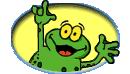 Как-то раз несколько лягушек захотели устроить соревнование по бегу. Их целью было добежать до вершины высокой башни.
Много зрителей собралось, чтобы посмотреть соревнования и подбодрить участников…
Итак, забег начался.
Сказать по правде, никто из зрителей не допускал даже мысли о том, что лягушки могут добежать до вершины.
Со всех сторон можно было услышать такие слова:
«Ах, как тяжело!!! »
и такие:
«Они НИКОГДА не достигнут вершины!»
или:
«У них не получится, башня слишком высокая!»
Одна за другой лягушки начали сходить с дистанции, кроме одной, которая упорно карабкалась все выше.
Все продолжали кричать:
«Это слишком тяжело!!! Никто не в силах справиться с этим!»
Все больше лягушек теряли последние силы и покидали соревнование.
Но одна лягушка продолжала настойчиво продвигаться к цели.
Она никак не хотела сдаваться!
В конце концов не осталось никого, кроме этой лягушки, которая с невероятными усилиями единственная достигла вершины башни!
После соревнования другие участники захотели узнать, как ей это удалось!
Одна из лягушек-участниц подошла к победительнице, чтобы спросить, как ей удалось достичь таких невероятных результатов и прийти к цели.
И оказалось победившая лягушка была ГЛУХОЙ!!!Мораль: Никогда не слушай тех, у кого есть дурная привычка ко всему относиться негативно и пессимистично, потому что они крадут у тебя твои самые прекрасные мечты и надежды, которые ты хранишь в своем сердце!Всегда помни о силе слова. Любое слово, написанное или произнесенное, оказывает влияние на твои поступки!
И потому: ВСЕГДА будь настроен ПОЗИТИВНО!
И прежде всего: Будь просто ГЛУХ, когда тебе говорят, что ТЫ не можешь осуществить Свои Мечты!
Всегда думай о том, что: И ТЫ можешь всего добиться!